The Federalists wanted the states to ratify, or approve, the Constitution as written in 1787. The Anti-Federalists were against the ratification of the Constitution. The chart below explains the viewpoints of both groups on five different issues. The Anti-Federalists thought it was important for the Constitution to include a bill of rights. A bill of rights would list specific rights of individuals, such as protecting speech and religious freedom. The bill of rights would help protect the people from the federal government abusing its power. 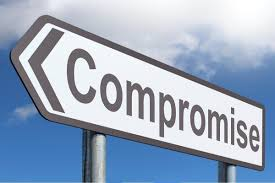 The Constitution was eventually ratified by all of the states. Soon after ratification, Congress and the states also ratified the Bill of Rights. This compromise allowed the Federalists to get the Constitution ratified while also respecting the Anti-Federalist belief that a bill of rights was necessary to protect the rights of the people. 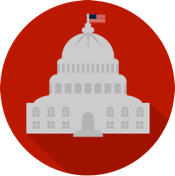 Federalists & Anti-Federalists Comparing ViewpointsI can compare the viewpoints of the Federalists and the Anti-Federalists about the ratification of the U.S. Constitution. I can recognize the Anti-Federalists’ reasons for the inclusion of a bill of rights in the U.S. Constitution.  Government IssueSymbolFederalist ViewpointAnti-Federalist ViewpointPower between the states and national government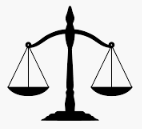 The national government would have enumerated (listed) powers that would protect all the people no matter which state they lived in.Too much power would be taken from the states; a federal system was too new and untested. An enumerated listing of individual rights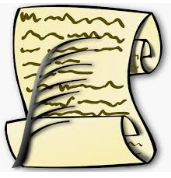 Listing specific rights could be dangerous because it would limit the people’s rights. The government could violate rights that were not listed. The Constitution needed a specific listing of rights to protect the people from the national government.Legislative powers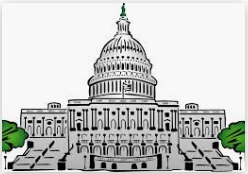 The necessary and proper clause would allow Congress to respond to the needs of all the people.The necessary and proper clause would give too much power to Congress. Powers of the national government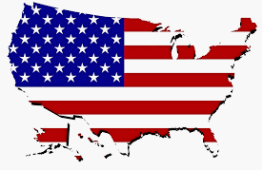 Separation of powers and checks and balances protected the people from any branch of government becoming too strong.Separation of powers and checks and balances would not do enough to protect the people from the government becoming too strong. The country needed to be united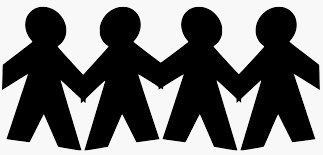 The Constitution would better unite the country than the Articles of Confederation.The nation could be united while the states would keep their individual identities. 